Wyoming MTSS-PLC: 2015-2016 Cohort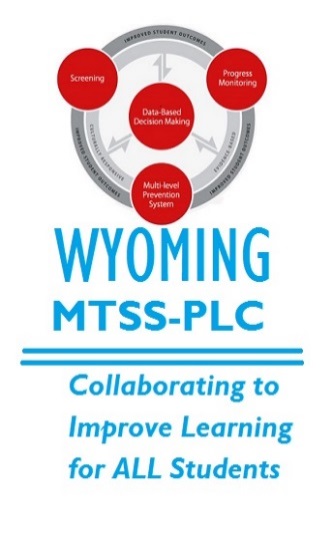 A professional learning community, or PLC, is a group of educators that meets regularly, shares expertise and experiences, and works collaboratively to improve learning for all students.Date/Time: Thursday, July 9th, 3:30-5:00pmMeeting Norms:Appreciate all perspectivesEquity of voiceAttentive listeningCommitment to the workUse technology to enhance professional learningMTSS Fidelity Rubric Target Areas: 1b Universal Screening: All of the following conditions are met:  (1) screening is conducted for all students (i.e., is universal); (2) procedures are in place to ensure implementation accuracy (i.e., all students are tested, scores are accurate, cut points/decisions are accurate); and (3) a process to screen all students occurs more than once per year (e.g., fall, winter, spring).1c Data Points to Verify Risk: Screening data are used in concert with at least two other data sources (e.g., classroom performance, performance on state assessments, diagnostic assessment data, short-term progress monitoring) to verify decisions about whether a student is or is not at risk.6a Fidelity: Both of the following conditions are met: (1) procedures are in place to monitor the fidelity of implementation of the core curriculum and secondary and intensive interventions; and (2) procedures are in place to monitor the processes of administering and analyzing assessments.Tentative Agenda3:15 - 3:30 	Log-in, Check Microphones and Speakers 3:30 – 3:35	Welcome3:35 – 3:50	Optional Share Progress to Date 3:50 – 4:30	Best Practices in MTSS Implementation: Screening Process and Verifying Risk Status4:30 - 4:50	Lessons Learned from the Field How often do you screen for at-risHow are you ensuring fidelity of data collection, accuracy of scores and cut scores, use of data?How accurate are your current assessments in determining risk? What is your process for verifying risk status? How was or will staff be trained on implementing the screening process?4:50 – 5:00	Closing and Next StepsHomework: Submit a description of strengths and areas of improvement for current process for identifying at-risk across grades and content.   